                                                                                                                       PRITARTA Šilutės rajono savivaldybės tarybos 2022 m. kovo  d.                                     sprendimu Nr. T1-ŠILUTĖS RAJONO SAVIVALDYBĖS BIUDŽETINĖS ĮSTAIGOS ŠILUTĖS SOCIALINĖS GLOBOS NAMŲ 2021 METŲ VEIKLOS ATASKAITAŠilutė, 2022BENDROJI DALISŠilutės socialinės globos namai (toliau - globos namai) yra stacionari socialinės globos biudžetinė įstaiga, turinti padalinį Sauguose, kurios savininkas – Šilutės rajono savivaldybė (toliau - Savivaldybė) finansuojama iš savivaldybės biudžeto, valstybės biudžeto, gyventojų asmeninių ir kitų teisės aktų nustatyta tvarka gautų lėšų. Globos namų savininko teises ir pareigas įgyvendinanti institucija – Savivaldybės taryba. Globos namų buveinė: Taikos g. 12, LT91139, Šilutė. Įstaigos kodas 177393649. Saugų padalinio adresas – Mažosios Lietuvos g. 2, Saugų sen., Šilutės r.Globos namų paskirtis – užtikrinti ilgalaikę (trumpalaikę) socialinę globą, senyvo amžiaus asmenims, senyvo amžiaus asmenims su sunkia negalia ir suaugusiems asmenims su sunkia negalia.Globos namai turi paramos gavėjo statusą. MISIJA – teikti ilgalaikes kvalifikuotas ir kokybiškas socialines paslaugas, sudarant žmogaus orumą nežeminančias gyvenimo sąlygas, užtikrinant kokybiškų socialinių ir asmens sveikatos priežiūros paslaugų teikimą, užtikrinti gyventojų socialinį saugumą, individualių asmens poreikių priklausomai nuo amžiaus ir negalios pobūdžio tenkinimą, savarankiškumo ugdymą ir palaikymą, atstovavimą kliento teisėms ir interesams bei jų gynimą. Stiprinti socialinius ryšius su visuomene ir išnaudoti visas galimybes, kad paslaugų gavėjai dalyvautų bendruomeniniame gyvenime bei keisti visuomenės požiūrį į socialinį paslaugų gavėją.VIZIJA – tobulėjanti ir taikanti pažangiausius socialinės globos metodus, moderni ir atvira socialinės globos įstaiga, telkianti kvalifikuotą darbuotojų komandą, pasitelkianti savanorius, užtikrinanti, kad globos namų gyventojai nuolat gautų kokybiškas, profesionalias, kuo artimesnes namų sąlygoms būtinas bei pageidaujamas paslaugas.TIKSLAS – užtikrinti kokybišką ir efektyvų socialinių paslaugų teikimą bei prieinamumą globos namų gyventojams. Tenkinti socialines, psichologines, kultūrines, dvasines kiekvieno paslaugų gavėjo reikmes, sudaryti jiems tinkamas, žmogaus orumą išsaugančias gyvenimo sąlygas, ir padėti jiems įveikti atskirtį.VERTYBĖS - komandinio darbo principas - paslaugų teikimas, situacijų sprendimas,  pagrįstas komandinio darbo principu, taip įtraukiami įvairių sričių specialistai, gyventojai. Gero klimato užtikrinimas – įstaigoje siekiama sukurti gerą atmosferą, namų aplinkai artimą jaukumą, kas užtikrina gerą gyventojų emocinę būklę. Nuolatinis specialistų tobulėjimas – užtikrina nuolatinį naujovių ieškojimą, efektyvų geresnių rezultatų siekimą, skatina pažangias idėjas. Bendradarbiavimo principas – įstaigos veikla grindžiama bendradarbiavimu su įvairiomis įstaigomis, mokyklomis, taip tinkamai panaudojami žmogiškieji ištekliai, vyksta nuolatinė integracija į visuomenę.Uždaviniai:globos namų valdymo efektyvumo didinimas, ypatingą dėmesį skiriant komandinio darbo vystymui ir darbuotojų kompetencijų tobulinimui;išlaikyti ir kiek įmanoma gerinti paslaugų kokybę, bendradarbiaujant su socialinės globos namais, sveikatos priežiūros įstaigomis, nevyriausybinėmis organizacijomis ir kitomis institucijomis;išlaikyti ir gerinti kelimus EQUASS kokybės sertifikato reikalavimus;įgyvendinti vidines kokybės užtikrinimo priemones.Globos namai atlieka šias pagrindines funkcijas:informavimo, konsultavimo, sociokultūrinio (laisvalaikio organizavimo paslaugos), atstovavimo, tarpininkavimo, transporto organizavimo ir t.t. Taip pat teikia globos namų gyventojams socialinės globos paslaugas - apgyvendinimo, būsto ir aplinkos pritaikymo, maitinimo, buities ir asmens higienos, socialinio darbo, sveikatos priežiūros, religines, laisvalaikio ir užimtumo atitinkančias kiekvieno asmens savarankiškumo lygį, pagal sudarytus individualius socialinės globos ir slaugos planus (ISGP);Globos namuose yra 80 vietų suaugusiems asmenims su sunkia negalia, senyvo bei senyvo amžiaus asmenims su sunkia negalia. Įstaigoje patvirtinti 55 etatai. Darbuotojai dirba vadovaudamiesi pareigine instrukcija, kurioje atsispindi veiklos sritis, darbo specifika. Pareiginėje instrukcijoje suformuluoti bendrieji kvalifikaciniai reikalavimai, pavaldumas, pareigos, teisės ir atsakomybės. Gyventojų medicininė priežiūra organizuojama kartu su Šilutės šeimos gydytojų centru, Šilutės psichikos sveikatos ir psichoterapijos centru, VŠĮ Šilutės ligonine, Klaipėdos universitetine ligonine, Klaipėdos apskrities ligonine ir kt. Visi globos namų darbuotojai dalyvauja kvalifikacijos kėlimo kursuose, seminaruose, mokymuose, konferencijose, pagal galimybes siunčiami į komandiruotes.Šilutės socialinės globos namai rengia metinę veiklos ir socialinės veiklos programą, vadovaudamiesi globos namų socialinio darbo ir globos, asmens sveikatos priežiūros, buities, maisto ruošimo, ūkio, buhalterinės apskaitos tarnybų pateiktais metiniais planais. Veikla planuojama ir vystoma ta linkme, kuri efektyviausiai padeda įgyvendinti globos namų misiją, viziją, vertybes ir tikslus.VYKDYTA VEIKLA, ĮGYVENDINANT NUSTATYTOS VEIKLOS TIKSLUSSocialinių paslaugų organizavimasIlgalaikė socialinė globa per 2021 m. buvo teikiama 75 senyvo amžiaus asmenims, iš jų 42 moterims ir 33 vyrams. Per 2021 m. į globos namus atvyko gyventi 43 senyvo amžiaus asmenys, iš jų 22 moterys ir 19 vyrai. 2021 metais mirė 14 senyvo amžiaus asmenys, iš jų 11 moterys ir 3 vyrai. Paslaugų poreikis ilgalaikei socialinei globai teikti išlieka didėjantis. Suteikta 1 atokvėpio paslauga.Nuo 2021 m. kovo 1d. pagal Socialinių paslaugų priežiūros departamento prie SADM rekomendacijas pradėtos pildyti naujos „Individualių asmens poreikių vertinimo“ ir „Individualus socialinės globos plano“ formos.Pagrindinis socialinio darbo tikslas - veikla, pagrįsta paslaugų gavėjų, jų artimųjų, darbuotojų bendradarbiavimu. Karantino laikotarpiu šis bendradarbiavimas tapo šiek tiek apsunkintas, dėl vyriausybės nurodytų ribojimų, kas kėlė tiek gyventojų, tiek jų artimųjų nepasitenkinimą.Paslaugų gavėjai yra aktyvinami dalyvauti įstaigos veikloje ir valdyme, ryšių su bendruomene atstatyme ir jų plėtojime. Naujai atvykusiems paslaugų gavėjams padedama prisitaikyti prie pasikeitusių aplinkybių, kurios dažnam sukelia stresą, laikinus sveikatos sutrikimus. Siekiant pašalinti šiuos veiksmus paslaugų gavėjams suteikiama visapusiška socialinių darbuotojų, medicinos darbuotojų, užimtumo specialisto ir administracijos darbuotojų pagalba. Komandinis darbas leidžia į problemą pažvelgti iš įvairių pusių, tad lemia greitesnį ir kokybiškesnį naujai atvykusių gyventojų prisitaikymą naujoje aplinkoje. Siekiant nustatyti gyventojų stipriąsias ir silpnąsias asmens savybes atliekamas paslaugų poreikio nustatymas. Atvykus naujiems paslaugų gavėjams yra sutikrinami atvežti dokumentai, surenkama visapusiška informacija apie atvykusius paslaugų gavėjus, artimųjų kontaktai, surašomi atsivežti asmeniniai daiktai, rūbai, kompensacinės technikos priemonės (jei naudoja). Gyventojai yra palydimi į paruoštą kambarį, supažindinami su kambario kaimynais. Socialiniai darbuotojai atvykusius paslaugų gavėjus supažindina su globos namų aplinka, teikiamomis socialinėmis paslaugomis. Kiek įmanoma dažniau lanko, bendrauja su jais, kad adaptacinis periodas vyktų kuo sklandžiau ir tęstųsi kuo trumpiau. Atvykę paslaugų gavėjai yra supažindinami su globos namų vidaus tvarkos taisyklėmis gyventojams ir pasirašoma dvišalė sutartis. Atsižvelgiant į atvykusių paslaugų gavėjų sveikatos būklę, socialiniams darbuotojams keliamas reikalavimas, kad kuo tiksliau ir išsamiau surinktų informaciją iš artimųjų, globėjų, asmenų, kurie atvežė paslaugų gavėjus iš ankstesnės jo gyvenamosios vietos, apie atvykusiųjų sveikatos būklę, emocijas ir elgesį. Paslaugų poreikis, pagal nustatytą tvarką arba pasikeitus paslaugų gavėjų būsenai yra koreguojamas.Globos namų specialistų komanda, dalyvaujant paslaugų poreikių nustatyme, atsižvelgdama į pagrįstus paslaugų gavėjų, bei jų artimųjų norus, pasiūlymus ir įvertinusi paslaugų poreikį sudaro individualų socialinės globos planą (ISGP) į kurį perkeliamos tik silpnosios asmens kasdienės veiklos sritys, kurioms turi būti teikiama pagalba. Paslaugų gavėjų savarankiškumo palaikymas yra vienas iš svarbiausių uždavinių, todėl sudarant ISGP numatomi visi veiksmai paslaugų gavėjų aktyvinimui skatinti ir palaikyti. Paslaugų gavėjai yra skatinami savarankiškai tvarkyti savo turtinius, finansinius ir kitus asmeninius reikalus. Jei paslaugų gavėjai negali tuo pasirūpinti dėl pablogėjusios sveikatos siūloma, kad tuo pasirūpintų artimieji ar įstatymo numatyta tvarka įgaliotas asmuo.Socialiniai darbuotojai palaiko glaudžius ryšius su paslaugų gavėjų artimaisiais, padeda gyventojams atkurti nutrūkusius socialinius ryšius su artimaisiais. Paslaugų gavėjai dažniausiai ryšius su artimaisiais palaiko bendraudami telefonu, aplankydami ir rašydami laiškus.Globos namuose veikia globos namų Taryba, kurią sudaro ne tik paslaugų gavėjai, darbuotojai bet ir paslaugų gavėjų artimieji, bendruomenės nariais. Socialiniai darbuotojai esant reikalui palydi paslaugų gavėjus į gydymo įstaigas, lanko gulinčius ligoninėje. Paslaugų gavėjus hospitalizavus į gydymo įstaigą, socialiniai darbuotojai nedelsiant informuoja gimines ir artimuosius apie esamą situaciją.Sunkiai vaikštančių ar slaugomų paslaugų gavėjų pageidavimu socialiniai darbuotojai du kartus per savaitę eina į parduotuvę, nuperka pageidaujamų prekių. Mirus gyventojui, socialiniai darbuotojai informuoja artimuosius, esant reikalui suteikia visokeriopą pagalbą organizuojant paslaugų gavėjo palaidojimą.Užimtumo ir laisvalaikio paslaugų organizavimas2021 m. įstaigoje buvo didelis ir produktyvus paslaugų gavėjų užimtumas, jie turėjo galimybę išreikšti kokių norėtų užimtumo sričių, kas juos tenkina ir kas ne. Buvo surengtos tokios šventės kaip: Užgavėnės, Vasario 16-tosios minėjimas, Tarptautinė moterų solidarumo diena, Lietuvos nepriklausomybės atkūrimo, Motinos diena, Tėvo diena, Draugystės diena, Gedulo ir vilties diena, Joninės, Žolinės, Tarptautinė pagyvenusių žmonių diena, Pyragų diena, Šv. Kūčios ir Šv. Kalėdos.Prisidėta prie pasaulinės iniciatyvos ir kartu su savanorėmis buvo sušoktas, bei nufilmuotas „Jerusalema“ šokis, kuris neša žinią, jog ir sunkiais laikais yra džiaugsmo krislas, įžiebiantis viltį, kad viskas bus gerai.Surengta ir prisidėta prie palaikymo Lietuvos atstovams 2021 metų Eurovizijoje. Kartu su savanorėmis ir globos namų darbuotojais sukurtas filmukas, išreiškiantis vieningą palaikymą grupei The Roop.Suorganizuota žaidimų popietė lauke, kuri skatina ne tik fizinį globos namų gyventojų aktyvumą, bet ir bendravimą, vienas kito palaikymą.Liepos mėnesį vyko Tarptautinė dešrainių diena, kuri paliko nepaprastą įspūdį senjorams. Kadangi didžiajai daliai jų, pirmą kartą gyvenime teko paragauti dešrainių bei patiems jų pasigaminti.Užimtumo veiklos metu buvo užsiimama rankdarbių, papuošalų, atvirukų, puokščių, kalėdinių žaisliukų gamyba. Taip pat žaidžiami tokie stalo žaidimai, kaip: šaškės, šachmatai, tradiciniai kortų žaidimai, „Uno“ kortų žaidimas, dėlionės. Didelis dėmesys skirtas muzikai, dainoms, skatinami tokie pojūčiai kaip lytėjimo, klausos, uoslės, regos.Visų Šventųjų dienai globos namų gyventojos gamino puokštes savo artimųjų kapams. Keletas senjorų aplankė ir pagerbė savo artimųjų kapus, padėdami puokštes ir uždegdami žvakeles.Pyragų dienos proga gyventojai patys kepė ir vaišinosi pyragais. Tokią smagią popietę pakartojome ir Naujų metų išvakarėse.Didelis dėmesys skirtas senjorų aktyvumui skatinti, todėl kelis kartus per savaitę vyko rytinės mankštos pritaikytos gyventojų poreikiams ir jėgoms.Motinos dienos proga sulaukėme dovanų iš bendruomenės „Virbaliukai“. Moterys buvo apdovanotos bendruomenės narių megztomis skaromis.Tarptautinės pagyvenusių žmonių dienos proga savo dovanas senjorams skyrė Šilutės kultūros ir pramogų centras kartu su UAB „Smaližiaus kertele“, dovanodamas pyragų.Šilutės moterų „Soroptimos“ klubo iniciatyva pradėtas projektas "Šilutės socialinės globos namai - Soroptimos akiratyje". Buvo padovanotos dvi magnolijos Šilutės socialinės globos namų aplinkai papuošti. Spalio 12-19 d. buvo organizuojamas senelių namų gyventojų kirpimas. Seneliai rikiavosi, laukė savo eilės ir liko labai laimingi šia akcija.Advento pradžiai paminėti mus aplankė Šilutės Žibų pradinės mokyklos mokiniai ir dovanojo savo gamintus žibintus.Artėjančių žiemos švenčių proga sulaukėme sveikinimų ir saldžių dovanų iš Šilutės miškų urėdijos. Taip pat iš Šilutės Pamario progimnazijos, lopšelio-darželio „Pušelė“, Šilutės profesinio mokymo centro. Kalėdiniu laikotarpiu organizuojamos kūrybinės dirbtuvės, kurių metu buvo gaminami žaisliukai pagrindinės eglutės puošybai, taip pat šventiniai atvirukai su sveikinimais Saugų padalinio gyventojams.Buvo organizuojamos popietės, kurių metu paslaugų gavėjai buvo mokomi spręsti konfliktus, kaip dirbti komandoje, primintos jų teisės ir pareigos, po kurių vaišinosi kava, arbata, saldumynais.Glaudus bendradarbiavimas vyksta ir su Saugų bendruomene, Saugų biblioteka, Saugų mokykla, jų iniciatyva mūsų gyventojai yra kviečiami į bendrus miestelio renginius, šventes.Slaugos ir asmens sveikatos priežiūros paslaugų organizavimas2021 m. globos namuose gyveno 24 gyventojai su sunkia negalia.2021 m. bendrosios praktikos slaugytojai 319 kartų globos namų gyventojams tarpininkavo dėl gydytojų konsultacijų: 58 kartus lydėjo pas gydytojus specialistus Šilutės mieste, 160 kartus- pas šeimos gydytojus dėl konsultacijų bei gydymo pratęsimo, 101 kartus apsilankė UAB „Šilutės psichikos ir psichoterapijos centre“ dėl konsultacijų bei gydymo pratęsimo, 46 kartus organizuotos odontologų paslaugos ir 13 kartų gydytojų specialistų konsultacijos Klaipėdos mieste. GMP iškvietimas per 2021 m. - 60 kartų.2021 m. globos namų gyventojai 34 kartus gydėsi stacionaruose: Šilutės ligoninėje – 24, Klaipėdos miesto ligoninėse: Klaipėdos Universitetinėje ligoninėje – 4, Klaipėdos jūrininkų ligoninėje-1, Klaipėdos jūrininkų ligoninės Psichiatrijos departamente (Švėkšnoje)- 1 ir Klaipėdos Respublikinėjė ligoninėje- 3 gyventojai. Visi globos namų gyventojai buvo aprūpinti pagrindiniais būtinaisiais medikamentais, skirtais palaikomajam gydymui, taip pat medikamentais ir vienkartinėmis medicininėmis priemonėmis, pagal numatytus finansinius normatyvus (2,91 eurų vienam gyventojui per dieną medikamentams ir slaugos priemonėms).Gyventojai pagal poreikį buvo aprūpinti jiems reikalinga kompensacine technika.Šilutės socialinės globos namų 2021 m. gyventojų apklausos dėl teikiamų sveikatos priežiūros paslaugų kokybės duomenų analizė rodo, kad pasitenkinimas sveikatos priežiūros paslaugomis siekia 97 proc., t. y., gyventojai slaugytojų darbą ir jiems teikiamą informaciją sveikatos klausimais vertina labai gerai.ŠILUTĖS SOCIALINĖS GLOBOS NAMŲ 2021 M. GYVENTOJŲ APKLAUSOS DĖL TEIKIAMŲ SVEIKATOS PRIEŽIŪROS PASLAUGŲ KOKYBĖS ANKETŲ ANALIZĖVykdant Lietuvos Respublikos sveikatos apsaugos ministro 2018 m. balandžio 16 d. Nr. V-419 įsakymą „Dėl asmens sveikatos priežiūros įstaigų, teikiančių ambulatorines asmens sveikatos priežiūros paslaugas, veiklos kokybės ir efektyvumo vertinimo rodiklių sąrašo ir šių rodiklių duomenų suvestinių formų patvirtinimo“, Šilutės socialinės globos namų (Šilutės m.) gyventojai nustatyta tvarka teikė užpildytas anketas nuo 2021 m. rugpjūčio 1 d. iki 2021 m. rugpjūčio 31 d., metant jas į iš anksto numatytą dėžutę. Nevaikštantiems, sunkiai valdantiems rašiklį padėjo globos namų socialiniai darbuotojai ar jų padėjėjai. Paduodant anketas, gyventojai ar jų artimieji, yra informuojami apie apklausos tikslą bei anonimiškumo garantavimą. Šiais metais atidarytas Saugų padalinys, kurio gyventojai taip pat dalyvavo apklausoje. Anketos pildytos 2021 m. gruodžio mėnesį.Viso per 2021 metus tinkamai užpildytos 66 anketos (globos įstaigoje gyvena šiai dienai 68 gyventojai, iš kurių 11 gyventojų turi teismo nutartį su pripažintu neveiksnumu, tad patys apklausoje nedalyvauja (anketas užpildė jų globėjai) (žr. Nr. 1).Pažymima, kad apklausos metu Šilutės padalinyje gyveno 41 gyventojas, Saugų padalinyje 2021 m. gruodžio mėnesį gyveno 29 gyventojai. Apklausoje sudalyvavo reprezentatyvus anketų skaičius, kuris siekia 97 proc. visų apklausoje galėjusių dalyvauti anketų. Išanalizavus pirmojo anketos klausimo: „Kaip vertinate mūsų globos namų slaugytojų darbą?“, stebimas pasiskirstymas (žr. pav. Nr. 2.):Paveikslas Nr. 2. Atsakymų apie slaugytojų darbą  pasiskirstymas procentais iš tinkamai užpildytų anketų skaičiaus.Nors ir išryškėjus nedideliam vidutiniškai vertinančių gyventojų skaičiui, duomenys rodo, kad pasitikėjimas slaugytojų darbų didelis, todėl galima teigti, kad slaugytojos globos namuose dirba labai gerai ir/arba gerai. Vertinimų labai gerai sumažėjimą galėjo sąlygoti šie veiksniai:Pandemijos įtaka sumažėjusiam sveikatos priežiūros paslaugų prieinamumui;Pasikeitusiems gydytojų konsultacijų metodams;Išliekanti padidėjusi psichologinė įtampa tarp gyventojų bei darbuotojų. Išanalizavus gyventojų atsakymus į antrąjį klausimą: „Įvertinkite, ar suteikta informacija apie Jūsų ligą ir tolesnį gydymą buvo aiški, ar jos suteikta pakankamai?“ stebimas toks atsakymų pasiskirstymas (žr. pav. Nr. 3.):Gauti apibendrinti duomenys parodė, kad gyventojų pasitenkinimas gauta informacija iš slaugytojų yra didelis ir stebimas slaugytojų informacijos pateikimą vertinančių labai gerai padidėjimas- 3,73 % (Šilutėje), lyginant su 2020 m. apklausos duomenimis. Vidutiniškai ir/arba visiškai nepatenkintų gaunama informacijos nebuvo (Šilutėje) ir 3,44 % Saugose. Šie duomenys leidžia manyti, kad globos namų slaugytojos suprantamai ir aiškiai pateikia gyventojams svarbią informaciją, susijusią su jų gydymu ir/ ar sveikata. Saugų padalinys atidarytas nuo 2021 m. balandžio 15 dienos, tad personalas susiduria su patirties bei įgūdžių pritaikymo gilinimu dirbant socialiniuose globos namuose, tačiau nuo darbo pradžios padaryta didelė pažanga. Tikimasi iki 2022 m. pabaigos užpildyti visas padalinio laisvas vietas.Trečiasis anketos klausimas atspindi globos namų teikiamų sveikatos priežiūros paslaugų paklausumą. Anketoje gyventojų paklausta: „Ar rekomenduotumėte savo draugams ir pažįstamiems pasirinkti mūsų globos namus?“, stebimas toks atsakymų pasiskirstymas:Paveikslas Nr. 4. Atsakymų apie įstaigos rekomendavimą kitiems pasiskirstymas procentais iš tinkamai užpildytų anketų skaičiaus (66 anketos).Iš surinktų duomenų pastebėta, kad ženklus skaičius gyventojų, atsižvelgdami į teikiamų paslaugų kokybę, tikrai rekomenduotų šią įstaigą ir tik nedidelė dalis gyventojų galbūt rekomenduotų. Lyginant su 2020 m. apklausos duomenimis, tikrai rekomenduojančių mūsų įstaigą, vertinimas kilo 1,17 % (Šilutėje), „galbūt taip“ atsakymų vertinimas 2021 m. apklausos duomenimis kilo 1,68 % (Šilutėje). Saugų rezultatų vertinimas taip pat labai geras ir rekomendacijos kitiems rezultatas tikrai aukštas. 2021 m. apklausos metu nebuvo atsakymų abejoju, galbūt ne ir tikrai ne, nors 2020 m. apklausos metu buvo tokių atsakymų: tikrai ne- 2,94 %.Tad galima teigti, kad gyventojai yra patenkinti gaunamomis sveikatos priežiūros paslaugomis ir rekomenduotų savo draugams ir pažįstamiems mūsų įstaigą.Apibendrinus atliktą analizę, pastebėta, kad visais vertinimo kriterijais visiškai patenkintų, t. y. 100 procentų patenkintų gyventojų yra dauguma apklaustųjų. (žr. pav. Nr. 5.)Paveikslas Nr.5. Bendras sveikatos priežiūros paslaugų kokybės vertinimas.Apskaičiavus gyventojų pasitenkinimo globos namų asmens sveikatos priežiūros padalinio teikiamomis paslaugomis lygį, gautas 0,97 balo (97 proc.), tai rodo aukštą pasitenkinimo teikiamomis asmens sveikatos priežiūros paslaugomis lygį. 2021 m. apklausos duomenimis nebuvo žemesnio nei 8 vertinimo. Nors anketų atsakymų pasiskirstymas kinta procentine išraiška, bet bendras vertinimas išlieka toks pat, kaip ir 2020 m. apklausoje.Išvados: Dauguma gyventojų nurodė, kad yra patenkinti globos namų slaugytojų darbu;Globos namų gyventojai nurodo, kad slaugytojos informaciją pateikia aiškiai ir suprantamai;Dauguma gyventojų nurodė, kad rekomenduotų šią įstaigą savo artimiesiems ir/ar draugams.Maitinimo paslaugosŠių paslaugų priežiūrą pagal nustatytą tvarką ir reikalavimus vykdo vyr. slaugytojas. Gyventojams buvo taikomos šios dietos: P3 – vyresniojo ir senyvo amžiaus žmonių dieta, R↓- sumažintų riebalų, cholesterolio ir sočiųjų riebalų rūgščių dieta, CD – dieta sergantiems cukriniu diabetu, NaCl↓- sumažinto druskos kiekio dieta, TM – trintas maistas, dieta skirta sunkiai kramtantiems gyventojams.Gyventojai maitinami 4 kartus per parą. 2021 m. mitybai buvo skirta 3,50 eurų. Gyventojų maitinimas organizuojamas remiantis sudarytais perspektyviniais 14 dienų sezoniniais valgiaraščiais. Rengiant sezoninius valgiaraščius atsižvelgiama į rekomenduojamas paros energijos ir maistinių medžiagų normas suaugusiems, buvo atsižvelgiama į žodinius gyventojų norus ir pageidavimus. Be kasdieninių valgiaraščių sudaromi ir šventiniai valgiaraščiai. Skundų dėl maitinimo iš gyventojų negauta. Siekiant užtikrinti saugią ir higienišką maisto tvarkymo aplinką įstaiga vadovaujasi „Geros higienos praktikos taisyklėmis viešojo maitinimo įmonėms“ 2018 m. redakcija.Atlikti patikrinimai2021-01-07 Nacionalinės visuomenės sveikatos priežiūros laboratorijos Klaipėdos skyriaus atlikti mikrobiologiniai vandentiekio vandens iš dušinių ( Saugos) ( protokolų Nr. MA-KL 4390(MA20832)/2020 ir MA-KL 4390(MA20833)/2020);2021-03-12 geriamojo vandentiekio vandens ( protokolo Nr. MA-KL 4524/2021) tyrimai. Mikrobiologinės taršos neaptikta.2021-03-15 patiekalo mikrobiologinis tyrimas (protokolo Nr. MA-KL4549/2021 Mikrobiologinės taršos neaptikta.2021-03-22 atlikti mikrobiologiniai vandentiekio vandens iš dušinių (Šilutė) (protokolų Nr. MA-KL 4522/2021 ir MA-KL 4523/2021);2021-07-20 Nacionalinės visuomenės centro Klaipėdos departamento patikrinimas Saugų padalinyje ( patikrinimo akto Nr. 93-12 15.4.6)2-57549). Pažeidimų nerasta.2021-08-04 Valstybinės maisto ir veterinarijos tarnybos Klaipėdos departamento patikrinimas Saugose ( patikrinimo akto 37VMĮP-455). Rasti minimalūs pažeidimai užfiksuoti ir sutvarkyti bendradarbiaujant su minėta įstaiga.2021-08-19 Valstybinės maisto ir veterinarijos tarnybos Klaipėdos departamento patikrinimas Šilutėje (patikrinimo akto  37VMĮP-533). Rasti minimalūs pažeidimai užfiksuoti ir sutvarkyti bendradarbiaujant su minėta įstaiga.2021 m. Covid- 19 liga įstaigoje sirgo 5 darbuotojai, bet protrūkio buvo išvengta laikantis visų Nacionalinio visuomenės sveikatos centro rekomendacijų bei labai atsakingai į susiklosčiusią situaciją žvelgiančių darbuotojųOrganizacinis darbas2021 m. gauta 317 vnt. įvairių su įstaigos veikla susijusių dokumentų. Parengti 612 vnt. Šilutės socialinės globos namų direktoriaus įsakymai ir siunčiamų dokumentų. Per 2021 m. paruoštos ir patvirtintos 24 tvarkos, parengti ir atnaujinti 6 pareigybių aprašai.Darbuotojų skaičius finansinių metų pradžioje ir pabaigoje. Darbas su personaluVadovaujantis Socialinę globą teikiančių darbuotojų darbo laiko sąnaudų normatyvų, patvirtintų Socialinės apsaugos ir darbo ministro 2006 m. lapkričio 30 d. įsakymu Nr. A1-317 „Dėl socialinę globą teikiančių darbuotojų darbo laiko sąnaudų normatyvų patvirtinimo“ ir atsižvelgiant į įstaigai nustatytą mokos fondą, patvirtintos 47 (su Saugų padaliniu) pareigybės:administracijos darbuotojai – 3 pareigybės; direktorius, direktoriaus pavaduotojas socialiniams reikalams, administratorius. Buhalterinės apskaitos darbuotojai – 2 pareigybės: 1 vyriausiasis buhalteris, 1 apskaitininkas; socialinio darbo – 22 pareigybės: 4 socialinio darbuotojo pareigybės, 2 užimtumo specialisto pareigybė, socialinio darbuotojo padėjėjų pareigybės – 16; asmens sveikatos priežiūros darbuotojų – 10 pareigybės: 1 vyriausiasis slaugytojas, 4 slaugytojo pareigybės, slaugytojo padėjėjų pareigybės- 5; ūkio tarnyba 9,75 pareigybės: ūkio tarnybos vadovas – 1 pareigybė, sandėlininkas – 0,75 pareigybė, virėjo – 2 pareigybės, vairuotojo – 1 pareigybė, pastatų priežiūros darbuotojo – 0,25 pareigybė, valytojų – 4 pareigybės, kiemsargio – 0,75 pareigybė.Globos namų darbuotojų išsilavinimas: aukštasis – 4, aukštesnysis - 10, specialusis vidurinis – 33. 2021 m. Globos namuose praktiniam mokymui buvo priimti ir praktiką įstaigoje atliko 3 asmenys.Šilutės socialinės globos namų Darbo TarybaŠilutės socialinės globos namų Darbo Taryba (toliau vadinama – darbo taryba) kolegialus Šilutės socialinės globos namų (toliau vadinama – globos namai) darbuotojų atstovaujamasis organas, ginantis globos namų darbuotojų profesines, darbo, ekonomines ir socialines teises bei atstovaujantis jų interesus.Šilutės socialinės globos namų darbo tarybos stiprybės: bendradarbiavimas, vieningumas, darbuotojų konsultavimas, žinių poreikis. Didelis dėmesys buvo skiriamas darbuotojų motyvacijos kėlimui, pozityvių pusių ieškojimui, kadangi visi darbuotojai daugiau ar mažiau patyrė psichologinius sunkumus, emocijų svyravimus, dėl esamos COVID – 19 padėties šalyje. 2021 m. Šilutės socialinės globos namų Darbo taryba, gavo vieną pranešimą Atvejis buvo išnagrinėtas, surašyti protokolai ir pateiktos rekomendacijos Įstaigos vadovui.Psichologinio darbo ataskaitaNuo 2021 metų kovo 1 dienos psichologinė pagalba buvo teikiama Šilutės socialinės globos namų paslaugų gavėjams, darbuotojams. Nuo 2021m. balandžio 20 dienos pagalba pradėta teikti Šilutės socialinės globos namų, Saugų padalinio paslaugų gavėjams bei darbuotojams. Psichologinės pagalbos tikslas – teikti psichologinę pagalbą socialinės globos namų bendruomenei, siekiant stiprinti gyventojų ir darbuotojų psichologinį atsparumą ir psichinę sveikatą.2021 metais darbas buvo vykdomas pagal sudarytą psichologo metinį planą. Buvo pravestos individualios, grupinės konsultacijos, individualūs ir grupiniai užsiėmimai, emociniai palaikomieji pokalbiai, spalvų terapija, šokio-judesio terapija, kurių tikslas kurti saugumą, didinti pasitikėjimą savimi, spręsti iškilusias problemas, priimti tinkamus problemų sprendimo būdus. Visos taikomos psichologinės priemonės buvo parenkamos atsižvelgiant į paslaugų gavėjų fizines ir psichines galias, poreikius, interesus ir galimybes.Individualių, grupinių konsultacijų, palaikomųjų pokalbių metu buvo padedama žmogui atrasti vidinę ramybę, išgyventi sunkumus, priimti sprendimus, susidoroti su negatyviomis emocijomis, gerinti emocinę būseną.Individualių ir grupinių užsiėmimo metu padedama paslaugų gavėjui geriau pažinti save, įvardinti savo jausmus, emocijas, gebėti juos kontroliuoti. Užsiėmimo metu siekiama išlaikyti paslaugų gavėjo funkcionavimo lygį, kad jo savijauta neblogėtų.Nuo 2021m. kovo 1d. Šilutės socialinės globos namuose ir Saugų padalinyje įvyko 405 konsultacijos iš jų:390 konsultacijų įvyko su įstaigoje gyvenančiais paslaugų gavėjais;15 konsultacijų įvyko su paslaugų gavėjais dirbančiais darbuotojais.Per šį laikotarpį pravesti 5 grupiniai užsiėmimai:Šokio terapija (atsipalaidavimo pratimai);Šokio judesio ir kūno terapija;Konfliktų valdymas;Spalvų terapija;Judesio terapija.Siekiant įvertinti paslaugų gavėjų adaptacinius sunkumus atliktas tyrimas su naujai atvykusiais paslaugų gyventojais. Apklausoje dalyvavo 6 paslaugų gavėjai. Pagal gautus rezultatus buvo parengtos rekomendacijos, kaip lengviau prisitaikyti naujoje aplinkoje. Siekiant įvertinti su paslaugų gavėjais dirbančių darbuotojų psichologinį klimatą atliktas psichologinės atmosferos tyrimas, kuriame dalyvavo 14 darbuotojų, pagal gautus rezultatus parengtos rekomendacijos, kaip gerinti psichologinę atmosferą darbe.Vykdant psichologinį švietimą buvo paminėtos šios dienos:Alzheimerio dienos minėjimas;Psichikos sveikatos dienos minėjimas; Tolerancijos diena;Pasaulinė AIDS diena.Per šį laikotarpį sudalyvauta šiuose kvalifikacijos kėlimo mokymuose:Psichologinė gerovės ir asmenybės stiprinimas;Emocinė savijauta ir pagalbos poreikis nuotoliniu būdu; Asmens individualių poreikių vertinimo bei individualaus socialinės globos plano sudarymas;Socialinių paslaugų gavėjų gerovės kūrimas socialinių paslaugų kokybės gerinimo, diegiant Equass assurance sistemą;Pažintinės funkcijos ir emociniai ypatumai senėjimo procese bei pagalba klientams;Streso įveika naudojant dėmesingo įsisąmoninimo praktikas;Streso įveika darbe;Mobingo prevencija ir intervencija darbe;Orumo užtikrinimas gyvenimo pabaigoje : požiūriai, realijos, ir galimybės;6-oji Vilniaus savižudybių intervencijos metodų konferencija;Klinikinė neuropsichologija Lietuvoje : vizija praktikai.Darbų sauga ir sveikataŠilutės socialinės globos namų direktoriaus 2021-01-14 įsakymu Nr.V1-12 patvirtinta mokymo, atestavimo kvalifikacinė komisija organizavo 33 mokymus darbuotojams dirbantiems su pavojingomis cheminėmis medžiagomis bei krovimo darbais. 2021 m. parengtos bei patvirtintos trys naujos darbuotojų saugos ir sveikatos instrukcijos. Šilutės socialinės globos namuose buvo atliktas Psichosocialinių rizikos veiksnių darbe tyrimas bei Šilutės socialinės globos namų Saugų padalinyje atliktas Profesinės rizikos veiksnių vertinimas.Gaisrinė saugaŠilutės socialinės globos namų direktoriaus 2021-06-04 įsakymu Nr.V1-80 patvirtinta Darbuotojų gaisrinės saugos mokymo programa. Darbuotojų gaisrinės saugos žinių tikrinimo komisija 10 kartų organizavo darbuotojams mokymus. Parengta Įvadinė (bendra) gaisrinės saugos instrukcija globos namų padaliniui. Globos namuose organizuojant gaisrinę saugą laikytasi pagrindinių gaisrinės saugos taisyklių, teisės aktų ir aktualių jų redakcijų reikalavimų reglamentuojančių gaisrinę saugą. Atliekant neplaninį patikrinimą Šilutės socialinės globos namuose bei planinį patikrinimą globos namų padalinyje, pažeidimų nerasta.Civilinė sauga2021 m. sausio mėn. parengti Civilinės saugos ekstremaliųjų situacijų valdymo bei Ekstremaliųjų situacijų prevencijos priemonių planai. 2021 m. gegužės 18 d. atliktas kompleksinis (planinis) patikrinimas. Civilinės saugos būklė įvertinta gerai. Patvirtinti ir vykdomi Civilinės saugos darbo, darbuotojų civilinės saugos mokymo planai. Organizuotos 2 paskaitos, stalo pratybos. Šilutės rajono savivaldybės administracijos direktoriui pateikta Šilutės socialinės globos namų 2021 m. Ekstremaliųjų situacijų prevencijos priemonių plano ataskaita. Viešieji pirkimaiŪkio tarnybos vadovas yra atsakingas už viešųjų pirkimų organizavimą įstaigoje. 2021 m. gauti 85 vnt. dokumentai, bei direktoriaus parengti ir išsiųsti 33 vnt. dokumentai susiję su viešaisiais pirkimais. Peržiūrėtos viešųjų pirkimų sutarčių sąlygos ir sudarytos 48 sutartys maisto produktams, vaistams, kitoms prekėms bei paslaugoms pirkti. Parengti 2 susitarimai su laimėjusia įmone dėl kompensuojamųjų vaistinių preparatų kainyno pasikeitimo. 2021 m. gruodžio 31 d. parengtos bei patvirtintos Šilutės socialinės globos namų viešųjų pirkimų organizavimo ir vidaus kontrolės taisyklės.FINANSINĖ - ŪKINĖ VEIKLAŠilutės socialinės globos namai vykdo stacionarių globos paslaugų teikimo programą pagal 2021 metams patvirtintas sąmatas. Programos tikslas socialiai saugios ir sveikos aplinkos kūrimas, priemonė - teikti stacionarias globos paslaugas.Globos namuose yra sukurta ir funkcionuoja vidaus kontrolės sistema. Patvirtintos finansų kontrolės taisyklės, kuriose nustatytos kontrolės procedūros ūkinių įvykių ir ūkinių operacijų dokumentavimas, piniginių lėšų, įsipareigojimų ir turto apskaita, apskaitos registrų sudarymas. Apskaita organizuojama taip, kad įstaigos finansinė būklė būtų tiksliai ir teisingai parodyta buhalterinėje apskaitoje ir finansinėse ataskaitose, kaip to reikalauja Viešojo sektoriaus apskaitos ir atskaitomybės standartai (VSAFAS) ir kiti LR teisės aktai.Globos namų gauti asignavimai iš savivaldybės biudžeto ir patirtos išlaidos nurodytos 1 lentelėje.Didžiąją išlaidų dalį, visų patirtų išlaidų, sudaro darbo užmokestis 506912,00 Eur.Kitų išlaidų sąnaudas (darbdavio socialinio draudimo įmokos, mityba, medikamentai komunalinės, kitos prekės ir paslaugos) sudaro 160016,00 Eur. Kitų išlaidų sąnaudos 2021 m. padidėjo lyginant su 2020 m., ryšium su Šilutės socialinės globos namų Saugų padalinio įsteigimu.2021 m. savivaldybės biudžeto gauti asignavimai ir jų įvykdymas1 lentelėŠilutės rajono savivaldybės tarybos sprendimu 2021 m. liepos 29 d. Nr.T1-755 Šilutės socialinės globos namams skirta 8800,00 Eur Valstybės kitų dotacijų, darbo užmokesčio padidinimui socialinių paslaugų srities darbuotojams.Globos namų gauti asignavimai iš valstybės biudžeto specialiųjų tikslinių dotacijų socialinės globos teikimui asmenims su sunkia negalia ir patirtos išlaidos nurodytos 2 lentelėje.Socialinės globos lėšų dalis priklauso nuo asmens finansinių galimybių mokėti už socialines paslaugas ir nuo socialinės paslaugų kainos. Didžiąją išlaidų dalį, visų patirtų išlaidų, sudaro darbo užmokesčio sąnaudos 93279,00 Eur. Kitų išlaidų sąnaudas (darbdavio socialinio draudimo įmokos, mityba, medikamentai, komunalinės ir kitos paslaugos) sudaro 44022,00 Eur.2021 m. Valstybės biudžeto specialiųjų tikslinių dotacijų gauti asignavimai ir jų įvykdymas2 lentelėMokėjimas už ilgalaikę socialinę globą dydis nustatomas atsižvelgiant į asmens pajamas ir turtą. Mokėjimo už ilgalaikę socialinę globą suaugusiam asmeniui dydis per mėnesį neturi viršyti 80 procentų asmens pajamų, jeigu asmens turto vertė didesnė už jo gyvenamosios vietos savivaldybėje nustatytą turto vertės normatyvą mokėjimas padidėja vienu procentu. Gautos įmokos už teikiamas socialines paslaugas nurodytos 3 lentelėje.Per 2021 m. gauta įmokų ir susigrąžinta per biudžetą 243028,00 Eur.2021 m. Šilutės socialinės globos namų pajamų už teikiamas socialines paslaugas įmokos į savivaldybės biudžetą3 lentelėGlobos namai pagal Lietuvos Respublikos labdaros ir paramos įstatymą gautą paramą naudoja įstaigos uždaviniams įgyvendinti ir funkcijoms atlikti. Globos namų gauta labdara ir parama nurodyta 4 lentelėje.2021 m. Šilutės socialinės globos namų gauta labdara ir parama                                                                                                                         4 lentelėNeatlygintinai gautą paramą sudaro: gauta parama anonimiškai ir iš fizinių asmenų pagal labdaros ir paramos įstatymą 1647,00 Eur ir parama iš Lietuvos Respublikos įmonių 843,00 Eur.IV. LAUKIAMI REZULTATAIStipriosios pusės – 2021 m. Globos namų Šilutės padalinys gavo EQUASS Assurance in Social Services kokybės įvertinimą. EQUASS sertifikavimo kriterijus atitinkanti organizacija sertifikuojama trejiems metams. EQUASS sertifikuotos organizacijos yra įpareigotos kiekvienais metais pranešti apie veiklos efektyvumą, pažangą ir plėtrą. EQUASS sistemą ir jos veikimą prižiūri EQUASS apdovanojimų komitetas, tarptautinis įvairių Europos socialinio sektoriaus suinteresuotųjų šalių konsorciumas.EQUASS kokybės principai: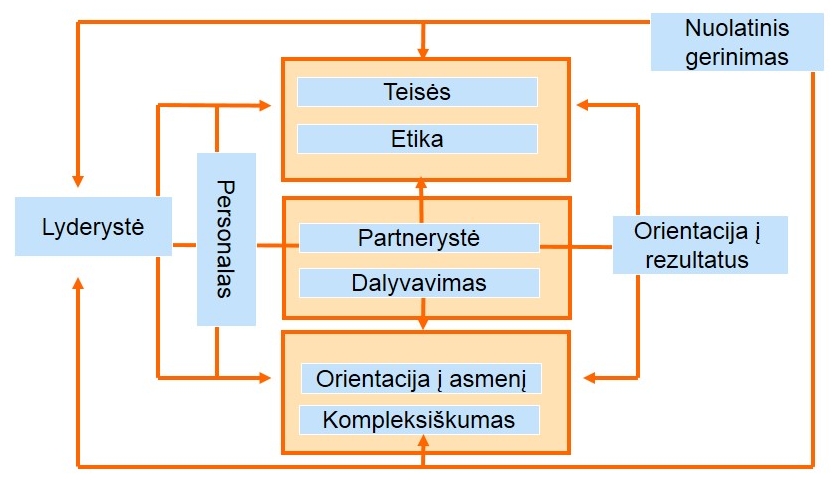 Globos namuose yra sukurta stipri materialinė bazė gyventojams ir darbuotojams. Pilnai įrengtos darbo vietos, aprūpintos visomis reikalingomis priemonėmis. Nuolat buvo pildomos atsargos apsaugos priemonių. Apsaugos priemones įstaiga įsigijo savo lėšomis, Savivaldybės administracijos paskyrimu. Darbuotojai nuolat buvo aprūpinami visomis apsaugos ir dezinfekavimo priemonėmis, buvo pasiruošta dirbti esant židiniui įstaigoje. Paskirstytos ir atskirtos komandos Nuolatos buvo mokomi ir instruktuojami, kaip dirbti, saugoti save ir gyventojus. Globos namų darbuotojai nestokoja kvalifikacijos ir motyvacijos darbe.2021 m. atidarytas Saugų padalinys, kuris teikia trumpalaikes ir ilgalaikes socialines paslaugas senyvo amžiaus asmenims ir suaugusiems asmenims su sunkia negalia. Surinkta profesionali komanda.2021 m. buvo patvirtinta nauja psichologo pareigybė, kuri labai pasitvirtino, kadangi stebimas didžiulis gyventojų konsultacijų poreikis.Didelė darbuotojų darbo su senyvo amžiaus asmenimis patirtis – gebėjimas užmegzti kontaktą, konsultavimo įgūdžiai, socialinės, psichologinės pagalbos metodų teorijų žinojimas, gebėjimas dirbti su agresyviais gyventojais, planuoti ir vertinti pokyčius, nustatyti problemų priežastis, sistemiškai analizuoti ir vertinti situacijas.Periodiškai analizuojami Globos namų turimi finansiniai bei žmogiškieji ištekliai, įvertinamos galimybės, nuosekliai planuojamas socialinių paslaugų teikimas. Tuo siekiama užtikrinti teikiamų socialinių paslaugų kokybę ir atitiktį keliamų darbo laiko sąnaudų normatyvų reikalavimams.Išvystytos plataus profilio gyventojų užimtumo technikos atsižvelgiant į gyventojų galimybes.2021 m. socialinį darbą dirbantiems darbuotojams kilo darbo atlygis.Silpnosios pusės – 2021 m. kaip silpnąsias puses galima nurodyti ilgalaikį karantiną, kuris psichologiškai buvo sunkus gyventojams ir darbuotojams, greiti teisės aktų pasikeitimai, darbuotojų ir gyventojų patiriama baimė ir įtampa sukėlė nemažai streso.Įstaigoje karantino laikotarpiu visi darbuotojai periodiškai tyrėsi Covid – 19 testais ir skiepijosi.V. APIBENDRINIMASGlobos namuose buvo siekiama užtikrinti aukščiausios kokybės paslaugas, stengtasi laiku organizuoti tinkamas sveikatos priežiūros paslaugas, aplinką kurti tokią, kad paslaugų gavėjams ji būtų artima namų aplinkai. Didelį dėmesį skyrėm bendravimui su paslaugų gavėjais, kadangi karantino laikotarpis sumažino jų bendravimą su artimaisiais, ir dauguma paslaugų gavėjų yra vieniši, juos mažai kas lanko. Gyventojams stengtasi kiek įmanoma garantuoti ir užtikrinti saugią, gerai sutvarkytą ir jų poreikius tenkinančią, tinkamą socialinės globos teikimo vietą bei jos aplinką. Globos namai yra atviri ir bendradarbiauja su daugeliu organizacijų ir įstaigų. 2021 m. Globos namuose savanoriavo ir savanorystės tarnybą baigė 2 savanorės, joms buvo suteikti pažymėjimai.Su gyventojų artimaisiais, kurie gyvena kitose valstybėse buvo siekiama palaikyti ryšį – telefonu, laiškais, elektroniniu paštu, mesendžeriu.Per 2021 m. iš gyventojų nebuvo gauta skundų dėl socialinės globos namų veiklos. Globos namuose aktyviai veikė Gyventojų Taryba, su kuria buvo tartasi įvairiais klausimais.Laukiami rezultatai – 2022 m. siekiant palaikyti ir užtikrinti kokybiškų paslaugų teikimą sudaryti darbuotojams palankias sąlygas dalyvauti kvalifikacijos kėlimo kursuose ir seminaruose. Dėti pastangas, kad darbuotojai būtų motyvuoti ir nepatirtų perdegimo sindromo – įstaiga pasiruošusi derinti darbuotojo darbą su šeimos poreikiais.Šilutės socialinės globos namai ir toliau bus atviri kolektyvams ir organizacijoms, praktikos studentams, jei tam, nesutrukdys nenumatytos aplinkybės.              Direktorė		                          	                                          Evelina RimkutėSavarankiškų funkcijų finansavimo lėšosSavarankiškų funkcijų finansavimo lėšosSavarankiškų funkcijų finansavimo lėšosSavarankiškų funkcijų finansavimo lėšosLėšos už teikiamas paslaugasLėšos už teikiamas paslaugasLėšos už teikiamas paslaugasLėšos už teikiamas paslaugas2021 m. savivaldybės biudžeto asignavimai, iš viso:2021 m. savivaldybės biudžeto asignavimai, iš viso:2021 m. savivaldybės biudžeto asignavimai, iš viso:2021 m. savivaldybės biudžeto asignavimai, iš viso:Darbo užmokesčiui(tūkst. Eur.)Kitos išlaidos (tūkst. Eur.)Turtui (tūkst. Eur.)Iš viso (tūkst. Eur.)Darbo užmokesčiui (tūkst. Eur.Kitos išlaidos (tūkst. Eur.)Turtui (tūkst. Eur.)Iš viso (tūkst. Eur.)Darbo užmokesčiui (tūkst. Eur.)Kitos išlaidos (tūkst. Eur.)Turtui (tūkst. Eur.)Viso (tūkst Eur.)123456789Šilutės socialinės globos namai355,168,80,0423,9151,888,62,6243,0506,9157,42,6666,9Viso:355,168,80,0423,9151,888,62,6243,0506,9157,42,6666,9Paslaugų gavėjų skaičius, kuriems nustatyta sunki negaliaPaslaugų gavėjų skaičius, kuriems nustatyta sunki negalia2021 m. patvirtinti valstybės biudžeto asignavimai (specialiosios dotacijos valstybės deleguotoms funkcijoms vykdyti)2021 m. patvirtinti valstybės biudžeto asignavimai (specialiosios dotacijos valstybės deleguotoms funkcijoms vykdyti)2021 m. patvirtinti valstybės biudžeto asignavimai (specialiosios dotacijos valstybės deleguotoms funkcijoms vykdyti)2021 m. patvirtinti valstybės biudžeto asignavimai (specialiosios dotacijos valstybės deleguotoms funkcijoms vykdyti)2021-01-012021-12-31Darbo užmokesčiui (tūkst. Eur. )Kitos išlaidos (tūkst. Eur.)Turtui (tūkst. Eur.)Viso:(tūkst. Eur.)1234567Šilutės socialinės globos namai172393,344,0-137,3Viso:172393,344,0-137,3Mokesčiai už suteiktas paslaugasMokesčiai už suteiktas paslaugasMokesčiai už suteiktas paslaugasIš viso gauta 2021 m. lėšų (tūkst. Eur.)Likutis 2020 m. lėšų (tūkst. Eur.)Susigrąžinta  lėšų (tūkst. Eur.)80 % mokestis už teiktą ilgalaikę socialinę globą (tūkst. Eur.)1 % mokestis nuo turto vertės už ilgalaikę socialinę globą (tūkst. Eur.)Papildomas asmens mokėjimas už ilgalaikę socialinę globą (tūkst. Eur.)Iš viso gauta 2021 m. lėšų (tūkst. Eur.)Likutis 2020 m. lėšų (tūkst. Eur.)Susigrąžinta  lėšų (tūkst. Eur.)123456230,312,60,1243,00,00243,02021 m.Neatlygintinai gauta parama  (materialinių vertybių vertė tūkst. Eur.)2021 m. Gyventojų pajamų mokesčio dalis (tūkst. Eur.) Iš viso gauta2021 m.(tūkst. Eur.)2,51,46,8